xxxxxxxx (SRM/KMP)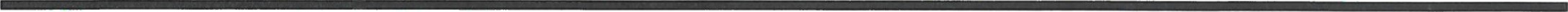 Vážený pane, dovoluji si Vám zaslat níže uvedenou objednávku k uzavřené SOD ZAK- 21-0066 ze dne 3.11.2020:Odborné konzultace k celkovým úpravám regulace Metropolitního plánu hl. m. Prahy a k celkovému pojetí úprav Aktualizace č. 5 Zásad územního rozvoje hl. m. PrahyOdborné konzultace pro úpravu textových částí Metropolitního plánu hl. m. Prahy a Aktualizace č. 5 Zásad územního rozvoje hl. m. PrahyOdborné konzultace pro vypořádání dotčených orgánů státní správy k Metropolitnímu plánu hl. m. Prahy a Aktualizaci č. 5 Zásad územního rozvoje hl. m. PrahyCelková cena: 480 000 KčTermín: 30.6.2021Forma uzavření: Akceptační protokolDovolím si ještě připomenout, že na faktuře musí být uvedeno číslo smlouvy ZAK 21-0066Přeji příjemný den,IPR Praha—————— xxxxx xxxxxxxx---------------- Institut plánování a rozvoje hl. m. PrahyVyšehradská 57, 128 00 Praha 2 (cz) [budova C-401]—————— xxxxxxM) +xxxxx T) +xxxxx----------------- www.iprpraha.czOd:  xxxxx (RED/KRP)Odesláno:  středa 21. dubna 2021 9:11Komu: xxxxx; xxxxxxxxxKopie:  xxxxx (RED); xxxxx (SRM/KMP)Předmět:  Objednávka ZAK 21-0066